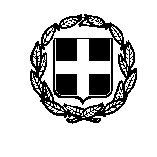 ΥΠΟΥΡΓΕΙΟ ΠΑΙΔΕΙΑΣ ΚΑΙ ΘΡΗΣΚΕΥΜΑΤΩΝΓΕΝΙΚΗ ΓΡΑΜΜΑΤΕΙΑ ΕΠΑΓΓΕΛΜΑΤΙΚΗΣ ΕΚΠΑΙΔΕΥΣΗΣ,ΚΑΤΑΡΤΙΣΗΣ,  ΔΙΑ ΒΙΟΥ ΜΑΘΗΣΗΣ ΚΑΙ ΝΕΟΛΑΙΑΣΔΙΕΥΘΥΝΣΗ ΕΦΑΡΜΟΓΗΣ ΕΠΑΓΓΕΛΜΑΤΙΚΗΣ ΚΑΤΑΡΤΙΣΗΣΔIEK ΒΕΡΟΙΑΣΥΠΟΥΡΓΕΙΟ ΠΑΙΔΕΙΑΣ ΚΑΙ ΘΡΗΣΚΕΥΜΑΤΩΝΓΕΝΙΚΗ ΓΡΑΜΜΑΤΕΙΑ ΕΠΑΓΓΕΛΜΑΤΙΚΗΣ ΕΚΠΑΙΔΕΥΣΗΣ,ΚΑΤΑΡΤΙΣΗΣ,  ΔΙΑ ΒΙΟΥ ΜΑΘΗΣΗΣ ΚΑΙ ΝΕΟΛΑΙΑΣΔΙΕΥΘΥΝΣΗ ΕΦΑΡΜΟΓΗΣ ΕΠΑΓΓΕΛΜΑΤΙΚΗΣ ΚΑΤΑΡΤΙΣΗΣΔIEK ΒΕΡΟΙΑΣΥΠΟΥΡΓΕΙΟ ΠΑΙΔΕΙΑΣ ΚΑΙ ΘΡΗΣΚΕΥΜΑΤΩΝΓΕΝΙΚΗ ΓΡΑΜΜΑΤΕΙΑ ΕΠΑΓΓΕΛΜΑΤΙΚΗΣ ΕΚΠΑΙΔΕΥΣΗΣ,ΚΑΤΑΡΤΙΣΗΣ,  ΔΙΑ ΒΙΟΥ ΜΑΘΗΣΗΣ ΚΑΙ ΝΕΟΛΑΙΑΣΔΙΕΥΘΥΝΣΗ ΕΦΑΡΜΟΓΗΣ ΕΠΑΓΓΕΛΜΑΤΙΚΗΣ ΚΑΤΑΡΤΙΣΗΣΔIEK ΒΕΡΟΙΑΣΕΙΔΙΚΟΤΗΤΑ: ΜΑΘΗΜΑ :ΕΙΣΗΓΗΤΕΣ: ΗΜΕΡΟΜΗΝΙΑ:                                                                                          ΔΙΑΡΚΕΙΑ ΕΞΕΤΑΣΗΣ: ΟΝΟΜΑΤΕΠΩΝΥΜΟ:………………………………………………………………………....................………Θ Ε Μ Α Τ Α(Απαντήστε σε όλα τα θέματα. Η βαρύτητα κάθε θέματος αναγράφεται στο τέλος του)ΕΙΔΙΚΟΤΗΤΑ: ΜΑΘΗΜΑ :ΕΙΣΗΓΗΤΕΣ: ΗΜΕΡΟΜΗΝΙΑ:                                                                                          ΔΙΑΡΚΕΙΑ ΕΞΕΤΑΣΗΣ: ΟΝΟΜΑΤΕΠΩΝΥΜΟ:………………………………………………………………………....................………Θ Ε Μ Α Τ Α(Απαντήστε σε όλα τα θέματα. Η βαρύτητα κάθε θέματος αναγράφεται στο τέλος του)ΕΙΔΙΚΟΤΗΤΑ: ΜΑΘΗΜΑ :ΕΙΣΗΓΗΤΕΣ: ΗΜΕΡΟΜΗΝΙΑ:                                                                                          ΔΙΑΡΚΕΙΑ ΕΞΕΤΑΣΗΣ: ΟΝΟΜΑΤΕΠΩΝΥΜΟ:………………………………………………………………………....................………Θ Ε Μ Α Τ Α(Απαντήστε σε όλα τα θέματα. Η βαρύτητα κάθε θέματος αναγράφεται στο τέλος του)ΕΙΔΙΚΟΤΗΤΑ: ΜΑΘΗΜΑ :ΕΙΣΗΓΗΤΕΣ: ΗΜΕΡΟΜΗΝΙΑ:                                                                                          ΔΙΑΡΚΕΙΑ ΕΞΕΤΑΣΗΣ: ΟΝΟΜΑΤΕΠΩΝΥΜΟ:………………………………………………………………………....................………Θ Ε Μ Α Τ Α(Απαντήστε σε όλα τα θέματα. Η βαρύτητα κάθε θέματος αναγράφεται στο τέλος του)Ο/Η ΕΙΣΗΓΗΤΗΣ/ΤΡΙΑΟ/Η ΕΙΣΗΓΗΤΗΣ/ΤΡΙΑΘΕΩΡΗΘΗΚΕΟ Δ/ΝΤΗΣ ΤΟΥ ΙΕΚΘΕΩΡΗΘΗΚΕΟ Δ/ΝΤΗΣ ΤΟΥ ΙΕΚΝΙΚΟΛΟΠΟΥΛΟΣ ΝΙΚΟΛΑΟΣΝΙΚΟΛΟΠΟΥΛΟΣ ΝΙΚΟΛΑΟΣ